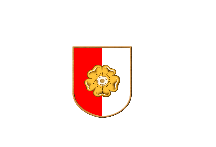 Rozpočtové opatřeníOrganizace:  00245534  Obec Temelín  Číslo změny:  14  / interní /OZ č.323/16Dne:		12.07.2017Text rozpočtového opatření :Opatření v souladu s § 16 z.č. 250/2000 sb o rozpočtových pravidlech územních samosprávných celků , směnečná operace dle usn.č. 323/16Zaúčtovat :SU  AU   UZ    NP   ORJ  OD PA SP PO ORGC ZJ  KA   Změna rozpočtuDům s peč.službou, nákup služeb IT231 0300 00000 0000 0000 43 51 51 68 0000 000 00         7 000,00Bytové hospodářství , nákup služeb231 0300 00000 0000 0000 36 12 51 69 0000 000 00         4 000,00Zastupitelstvo obce, služby telekomunikací231 0300 00000 0000 0000 61 12 51 62 0000 000 00         3 000,00Požární ochrana, pohonné hmoty231 0300 00000 0000 0000 55 12 51 56 0000 000 00         1 000,00Bytové hospodářství, vratky z vyúčtování energií231 0300 00000 0000 0000 36 12 59 09 0000 000 00         4 000,00DPS , DHDM telefon.aparáty231 0300 00000 0000 0000 43 51 51 37 0000 000 00         4 100,00Školní stravovna,ostatní osob.výdaje,zástup231 0300 00000 0000 0000 31 41 50 21 0000 000 00         4 900,00Nebytové hospodářství, gastro zařízení,pohost.231 0300 00000 0000 0000 36 13 61 22 0000 000 00        46 000,00Dům s pec.službou,orpavy231 0300 00000 0000 0000 43 51 51 71 0000 000 00        10 000,00Les, nákup DNM - LHP 2018-27231 0300 00000 0000 0000 10 31 61 19 0000 000 00       215 000,00Činnost místní správy, snížen výdaj rekonstrukce231 0300 00000 0000 0000 61 71 61 21 0000 000 00      -299 000,00Aktivní krátkodobé operace, příjem směnky231 0300 00000 0000 0000 00 00 81 17 0000 000 00    10 000 000,00Změna stavu krátkodobých prostř.na BÚ231 0300 00000 0000 0000 00 00 81 15 0000 000 00   -10 000 000,00Aktivní krátkodobé operace,výdaj na směnku231 0300 00000 0000 0000 00 00 81 18 0000 000 00   -10 000 000,00Změna stavu krátkodobvých prostř. na BÚ231 0300 00000 0000 0000 00 00 81 15 0000 000 00    10 000 000,00=================================================================Celkem   Příjmy:               0,00 Výdaje:               0,00Rozdíl                     Příjmy - Výdaje:               0,00Rozpočtové opatření je zveřejněno elektronicky na stránkách Obce Temelínwww.obectemelin.cz  úřad obce -rozpočet. Dále je k nahlédnutí v listinné podobě na OÚ  Temelín.  Vyvěšeno na úřední desce i elektronicky 3. 8. 2017.                                                                                                         									     ………………………………                                                                                                                                            interní opatření                                                                                                                                                                                     Váca Josef starosta